ilgalaikio plano FORMOS PAVYZDYSIlgalaikio plano pavyzdyje pateikiamas preliminarus 70-ies procentų Bendruosiuose ugdymo planuose dalykui numatyto valandų skaičiaus paskirstymas:stulpelyje Mokymo(si) turinio tema yra pateikiamos pirmosios užsienio kalbos bendrosios programos (toliau – BP) temos;stulpelyje Tema pateiktos galimos pamokų temos, kurias mokytojas gali keisti savo nuožiūra; stulpelyje Val. sk. yra nurodytas galimas nagrinėjant temą pasiekimams ugdyti skirtas pamokų skaičius. Daliai temų valandos nurodytos intervalu, pvz., 1–2. Lentelėje pateiktą pamokų skaičių mokytojas gali keisti atsižvelgdamas į mokinių poreikius, pasirinktas mokymosi veiklas ir ugdymo metodus;stulpelyje 30 proc. val. mokytojas, atsižvelgdamas į mokinių poreikius, pasirinktas mokymosi veiklas ir ugdymo metodus, galės nurodyti, kaip paskirsto valandas laisvai pasirenkamam turiniui; stulpelyje Galimos mokinių veiklos pateikiamas veiklų sąrašas yra susietas su BP įgyvendinimo rekomendacijų dalimi Dalyko naujo turinio mokymo rekomendacijos, kurioje galima rasti išsamesnės informacijos apie ugdymo proceso organizavimą įgyvendinant atnaujintą BP.Dėl ilgalaikio plano formos susitaria mokyklos bendruomenė, tačiau nebūtina siekti vienodos formos. Skirtingų dalykų ar dalykų grupių ilgalaikių planų forma gali skirtis, svarbu atsižvelgti į dalyko(-ų) specifiką ir sudaryti ilgalaikį planą taip, kad jis būtų patogus ir informatyvus mokytojui, padėtų planuoti trumpesnio laikotarpio (pvz., pamokos, pamokų ciklo, savaitės) ugdymo procesą, kuriame galėtų būti nurodomi ugdomi pasiekimai, kompetencijos, sąsajos su tarpdalykinėmis temomis. Pamokų ir veiklų planavimo pavyzdžių galima rasti BP įgyvendinimo rekomendacijų dalyje Veiklų planavimo ir kompetencijų ugdymo pavyzdžiai. Planuodamas mokymosi veiklas mokytojas tikslingai pasirenka, kurias kompetencijas ir pasiekimus ugdys atsižvelgdamas į konkrečios klasės mokinių pasiekimus ir poreikius. Šį darbą palengvins naudojimasis Švietimo portale pateiktos BP atvaizdavimu su mokymo(si) turinio, pasiekimų, kompetencijų ir tarpdalykinių temų nurodytomis sąsajomis.Kompetencijos nurodomos prie kiekvieno pasirinkto koncentro pasiekimo: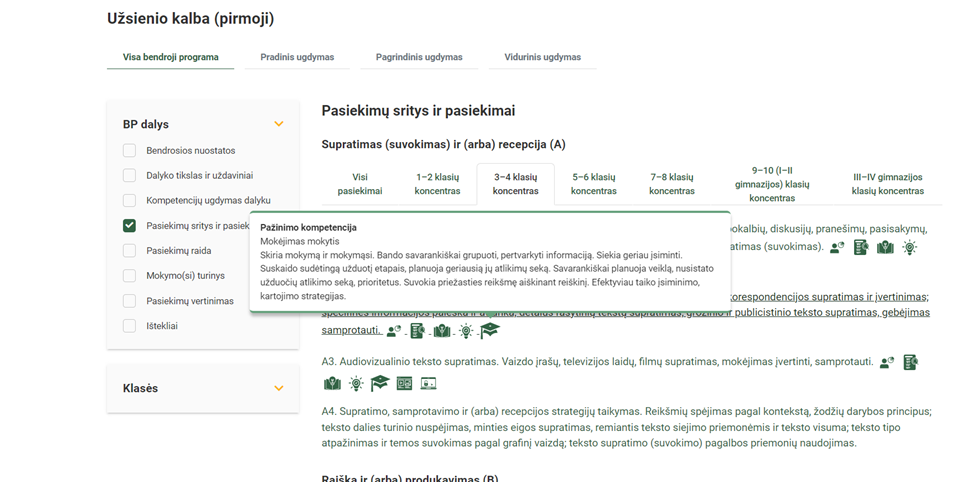 Spustelėjus ant pasirinkto pasiekimo atidaromas pasiekimo lygių požymių ir pasiekimui ugdyti skirto mokymo(si) turinio citatų langas: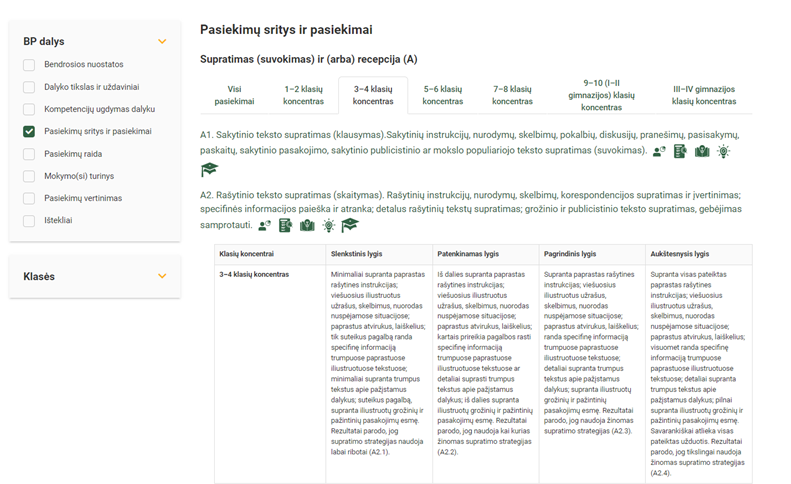 Bendra informacijaKlasė 5-6Mokslo metai Savaitinių pamokų skaičiusVertinimas:Eil. Nr.Mokymo(si) turinio sritisMokymo(si) turinio temaValandų skaičiusValandų skaičiusUgdomi pasiekimaiUgdomos kompetencijosIntegracijaEil. Nr.Mokymo(si) turinio sritisMokymo(si) turinio tema70 proc.222 val.30 proc.66 val.Ugdomi pasiekimaiUgdomos kompetencijosIntegracija1.Kalbos vartojimo kontekstai. Įvadinė pamoka (5klasė)1Sakytinio teksto supratimas (klausymas) (A1).Rašytinio teksto supratimas (skaitymas) (A2).Audiovizualinio teksto supratimas (A3).Sakytinio teksto produkavimas (kalbėjimas) (B1).Rašytinio teksto produkavimas (rašymas) (B2).Audiovizualinio teksto kūrimas (B3).Sakytinė sąveika (C1).Rašytinė sąveika (C2).Sakytinė ir rašytinė sąveika virtualioje erdvėje (C3).Teksto (sakytinio, rašytinio, grafinio, vaizdinio ir kt.) mediacija (D1).Grupės bendradarbiavimo proceso mediacija (D2).KomunikavimoPažinimoSkaitmeninėKūrybiškumoKultūrinėPilietiškumoSESG2.Kalbos vartojimo kontekstai. Diagnostinis testas/ kartojimas 3Sakytinio teksto supratimas (klausymas) (A1).Rašytinio teksto supratimas (skaitymas) (A2).Audiovizualinio teksto supratimas (A3).Sakytinio teksto produkavimas (kalbėjimas) (B1).Rašytinio teksto produkavimas (rašymas) (B2).Audiovizualinio teksto kūrimas (B3).Sakytinė sąveika (C1).Rašytinė sąveika (C2).Sakytinė ir rašytinė sąveika virtualioje erdvėje (C3).Teksto (sakytinio, rašytinio, grafinio, vaizdinio ir kt.) mediacija (D1).Grupės bendradarbiavimo proceso mediacija (D2).KomunikavimoPažinimoSkaitmeninėKūrybiškumoKultūrinėPilietiškumoSESG3.Kalbos vartojimo kontekstai. 1. Apie save: išvaizda, pomėgiai, asmens savybių ugdymasis I. Išvaizda, apranga, pomėgiai, mėgstami ir nemėgstami dalykai.9Sakytinio teksto supratimas (klausymas) (A1).Rašytinio teksto supratimas (skaitymas) (A2).Audiovizualinio teksto supratimas (A3).Sakytinio teksto produkavimas (kalbėjimas) (B1).Rašytinio teksto produkavimas (rašymas) (B2).Audiovizualinio teksto kūrimas (B3).Sakytinė sąveika (C1).Rašytinė sąveika (C2).Sakytinė ir rašytinė sąveika virtualioje erdvėje (C3).Teksto (sakytinio, rašytinio, grafinio, vaizdinio ir kt.) mediacija (D1).Grupės bendradarbiavimo proceso mediacija (D2).KomunikavimoPažinimoSkaitmeninėKūrybiškumoKultūrinėPilietiškumoSESGAsmenybės, idėjos 4.Kalbos vartojimo kontekstai. Atsiskaitomasis darbas ir jo analizė2Sakytinio teksto supratimas (klausymas) (A1).Rašytinio teksto supratimas (skaitymas) (A2).Audiovizualinio teksto supratimas (A3).Sakytinio teksto produkavimas (kalbėjimas) (B1).Rašytinio teksto produkavimas (rašymas) (B2).Audiovizualinio teksto kūrimas (B3).Sakytinė sąveika (C1).Rašytinė sąveika (C2).Sakytinė ir rašytinė sąveika virtualioje erdvėje (C3).Teksto (sakytinio, rašytinio, grafinio, vaizdinio ir kt.) mediacija (D1).Grupės bendradarbiavimo proceso mediacija (D2).KomunikavimoPažinimoSkaitmeninėKūrybiškumoKultūrinėPilietiškumoSESG5.Kalbos vartojimo kontekstai. 2. Tarpasmeniniai santykiai su draugais, šeimoje, bendruomenėje, visuomenėje. Šeima, giminės, draugai, bendruomenės nariai, santykiai su bendraamžiais ir suaugusiais asmenimis, bendra veikla.9Sakytinio teksto supratimas (klausymas) (A1).Rašytinio teksto supratimas (skaitymas) (A2).Audiovizualinio teksto supratimas (A3).Sakytinio teksto produkavimas (kalbėjimas) (B1).Rašytinio teksto produkavimas (rašymas) (B2).Audiovizualinio teksto kūrimas (B3).Sakytinė sąveika (C1).Rašytinė sąveika (C2).Sakytinė ir rašytinė sąveika virtualioje erdvėje (C3).Teksto (sakytinio, rašytinio, grafinio, vaizdinio ir kt.) mediacija (D1).Grupės bendradarbiavimo proceso mediacija (D2).KomunikavimoPažinimoSkaitmeninėKūrybiškumoKultūrinėPilietiškumoSESGTradicijos ir papročiai6.Kalbos vartojimo kontekstai. Atsiskaitomasis darbas ir jo analizė2Sakytinio teksto supratimas (klausymas) (A1).Rašytinio teksto supratimas (skaitymas) (A2).Audiovizualinio teksto supratimas (A3).Sakytinio teksto produkavimas (kalbėjimas) (B1).Rašytinio teksto produkavimas (rašymas) (B2).Audiovizualinio teksto kūrimas (B3).Sakytinė sąveika (C1).Rašytinė sąveika (C2).Sakytinė ir rašytinė sąveika virtualioje erdvėje (C3).Teksto (sakytinio, rašytinio, grafinio, vaizdinio ir kt.) mediacija (D1).Grupės bendradarbiavimo proceso mediacija (D2).KomunikavimoPažinimoSkaitmeninėKūrybiškumoKultūrinėPilietiškumoSESG7.Kalbos vartojimo kontekstai. 3. Kasdienė veikla: mokymasis, popamokinė veikla,  namų ruoša, pramogos. Mokyklos pakopos, mokomieji dalykai. Popamokinė veikla, savanorystė. Užsienio kalbų mokymasis. Dienotvarkė, namų ruoša. Žaidimai, protų kovos, pramogos.10Sakytinio teksto supratimas (klausymas) (A1).Rašytinio teksto supratimas (skaitymas) (A2).Audiovizualinio teksto supratimas (A3).Sakytinio teksto produkavimas (kalbėjimas) (B1).Rašytinio teksto produkavimas (rašymas) (B2).Audiovizualinio teksto kūrimas (B3).Sakytinė sąveika (C1).Rašytinė sąveika (C2).Sakytinė ir rašytinė sąveika virtualioje erdvėje (C3).Teksto (sakytinio, rašytinio, grafinio, vaizdinio ir kt.) mediacija (D1).Grupės bendradarbiavimo proceso mediacija (D2).KomunikavimoPažinimoSkaitmeninėKūrybiškumoKultūrinėPilietiškumoSESGDaugiakalbystė Ugdymas karjeraiMokymasis visą gyvenimą8.Kalbos vartojimo kontekstai. Atsiskaitomasis darbas ir jo analizė2Sakytinio teksto supratimas (klausymas) (A1).Rašytinio teksto supratimas (skaitymas) (A2).Audiovizualinio teksto supratimas (A3).Sakytinio teksto produkavimas (kalbėjimas) (B1).Rašytinio teksto produkavimas (rašymas) (B2).Audiovizualinio teksto kūrimas (B3).Sakytinė sąveika (C1).Rašytinė sąveika (C2).Sakytinė ir rašytinė sąveika virtualioje erdvėje (C3).Teksto (sakytinio, rašytinio, grafinio, vaizdinio ir kt.) mediacija (D1).Grupės bendradarbiavimo proceso mediacija (D2).KomunikavimoPažinimoSkaitmeninėKūrybiškumoKultūrinėPilietiškumoSESG9.Kalbos vartojimo kontekstai. I pusmečio mokymosi rezultatų ir pažangos įsivertinimas/įvertinimas. Mokymosi tikslų nustatymas. Refleksija 1Sakytinio teksto supratimas (klausymas) (A1).Rašytinio teksto supratimas (skaitymas) (A2).Audiovizualinio teksto supratimas (A3).Sakytinio teksto produkavimas (kalbėjimas) (B1).Rašytinio teksto produkavimas (rašymas) (B2).Audiovizualinio teksto kūrimas (B3).Sakytinė sąveika (C1).Rašytinė sąveika (C2).Sakytinė ir rašytinė sąveika virtualioje erdvėje (C3).Teksto (sakytinio, rašytinio, grafinio, vaizdinio ir kt.) mediacija (D1).Grupės bendradarbiavimo proceso mediacija (D2).KomunikavimoPažinimoSkaitmeninėKūrybiškumoKultūrinėPilietiškumoSESG10.Kalbos vartojimo kontekstai. 4. Gyvenamoji aplinka. Gamta, ekologija. Namų aplinka, namas, butas. Gimtasis miestas, kaimas. Gamtinė aplinka. Flora, fauna, klimatas, orai. Lietuvos geografija. Skirtingi žemynai ir jų gamta. Atsakingas vartojimas, atliekų rūšiavimas.12Sakytinio teksto supratimas (klausymas) (A1).Rašytinio teksto supratimas (skaitymas) (A2).Audiovizualinio teksto supratimas (A3).Sakytinio teksto produkavimas (kalbėjimas) (B1).Rašytinio teksto produkavimas (rašymas) (B2).Audiovizualinio teksto kūrimas (B3).Sakytinė sąveika (C1).Rašytinė sąveika (C2).Sakytinė ir rašytinė sąveika virtualioje erdvėje (C3).Teksto (sakytinio, rašytinio, grafinio, vaizdinio ir kt.) mediacija (D1).Grupės bendradarbiavimo proceso mediacija (D2).KomunikavimoPažinimoSkaitmeninėKūrybiškumoKultūrinėPilietiškumoSESGEtnografiniai regionaiAplinkos tvarumasAplinkos apsaugaEkosistemų, biologinės įvairovės apsauga Klimato kaitos prevencija Atsakingas vartojimas11.Kalbos vartojimo kontekstai. Atsiskaitomasis darbas ir jo analizė2Sakytinio teksto supratimas (klausymas) (A1).Rašytinio teksto supratimas (skaitymas) (A2).Audiovizualinio teksto supratimas (A3).Sakytinio teksto produkavimas (kalbėjimas) (B1).Rašytinio teksto produkavimas (rašymas) (B2).Audiovizualinio teksto kūrimas (B3).Sakytinė sąveika (C1).Rašytinė sąveika (C2).Sakytinė ir rašytinė sąveika virtualioje erdvėje (C3).Teksto (sakytinio, rašytinio, grafinio, vaizdinio ir kt.) mediacija (D1).Grupės bendradarbiavimo proceso mediacija (D2).KomunikavimoPažinimoSkaitmeninėKūrybiškumoKultūrinėPilietiškumoSESG12.Kalbos vartojimo kontekstai. 5. Sveika gyvensena: mityba, sportas, mokymosi ir poilsio balansas. Maisto produktų grupės. Maisto gaminimas, receptai. Sveika gyvensena, asmens ir aplinkos higiena. Mankšta, judėjimas, Kalbos vartojimo kontekstai. sportas. Sporto apranga ir priemonės. Tipiški negalavimai, simptomai. Vizitas pas gydytoją. Poilsis, miegas. 10Sakytinio teksto supratimas (klausymas) (A1).Rašytinio teksto supratimas (skaitymas) (A2).Audiovizualinio teksto supratimas (A3).Sakytinio teksto produkavimas (kalbėjimas) (B1).Rašytinio teksto produkavimas (rašymas) (B2).Audiovizualinio teksto kūrimas (B3).Sakytinė sąveika (C1).Rašytinė sąveika (C2).Sakytinė ir rašytinė sąveika virtualioje erdvėje (C3).Teksto (sakytinio, rašytinio, grafinio, vaizdinio ir kt.) mediacija (D1).Grupės bendradarbiavimo proceso mediacija (D2).KomunikavimoPažinimoSkaitmeninėKūrybiškumoKultūrinėPilietiškumoSESGSveikata, sveika gyvensena Asmens savybių ugdymas  Streso įveika  Rūpinimasis savo ir kitų sveikata Saugus elgesys  Žalingų įpročių prevencija 13.Kalbos vartojimo kontekstai. Atsiskaitomasis darbas ir jo analizė2Sakytinio teksto supratimas (klausymas) (A1).Rašytinio teksto supratimas (skaitymas) (A2).Audiovizualinio teksto supratimas (A3).Sakytinio teksto produkavimas (kalbėjimas) (B1).Rašytinio teksto produkavimas (rašymas) (B2).Audiovizualinio teksto kūrimas (B3).Sakytinė sąveika (C1).Rašytinė sąveika (C2).Sakytinė ir rašytinė sąveika virtualioje erdvėje (C3).Teksto (sakytinio, rašytinio, grafinio, vaizdinio ir kt.) mediacija (D1).Grupės bendradarbiavimo proceso mediacija (D2).KomunikavimoPažinimoSkaitmeninėKūrybiškumoKultūrinėPilietiškumoSESG14.Kalbos vartojimo kontekstai. 6. Profesijos, darbai, karjeros galimybės. Profesijos, darbai, vietos kur atliekami įvairūs darbai, darbuotojų savybės. Profesijos, kurios žavi.10Sakytinio teksto supratimas (klausymas) (A1).Rašytinio teksto supratimas (skaitymas) (A2).Audiovizualinio teksto supratimas (A3).Sakytinio teksto produkavimas (kalbėjimas) (B1).Rašytinio teksto produkavimas (rašymas) (B2).Audiovizualinio teksto kūrimas (B3).Sakytinė sąveika (C1).Rašytinė sąveika (C2).Sakytinė ir rašytinė sąveika virtualioje erdvėje (C3).Teksto (sakytinio, rašytinio, grafinio, vaizdinio ir kt.) mediacija (D1).Grupės bendradarbiavimo proceso mediacija (D2).KomunikavimoPažinimoSkaitmeninėKūrybiškumoKultūrinėPilietiškumoSESGMokymasis visą gyvenimąUgdymas karjerai15.Kalbos vartojimo kontekstai. Atsiskaitomasis darbas ir jo analizė2Sakytinio teksto supratimas (klausymas) (A1).Rašytinio teksto supratimas (skaitymas) (A2).Audiovizualinio teksto supratimas (A3).Sakytinio teksto produkavimas (kalbėjimas) (B1).Rašytinio teksto produkavimas (rašymas) (B2).Audiovizualinio teksto kūrimas (B3).Sakytinė sąveika (C1).Rašytinė sąveika (C2).Sakytinė ir rašytinė sąveika virtualioje erdvėje (C3).Teksto (sakytinio, rašytinio, grafinio, vaizdinio ir kt.) mediacija (D1).Grupės bendradarbiavimo proceso mediacija (D2).KomunikavimoPažinimoSkaitmeninėKūrybiškumoKultūrinėPilietiškumoSESG16.Kalbos vartojimo kontekstai. II pusmečio (5 klasės) mokymosi rezultatų ir pažangos įsivertinimas/įvertinimas. Refleksija1Sakytinio teksto supratimas (klausymas) (A1).Rašytinio teksto supratimas (skaitymas) (A2).Audiovizualinio teksto supratimas (A3).Sakytinio teksto produkavimas (kalbėjimas) (B1).Rašytinio teksto produkavimas (rašymas) (B2).Audiovizualinio teksto kūrimas (B3).Sakytinė sąveika (C1).Rašytinė sąveika (C2).Sakytinė ir rašytinė sąveika virtualioje erdvėje (C3).Teksto (sakytinio, rašytinio, grafinio, vaizdinio ir kt.) mediacija (D1).Grupės bendradarbiavimo proceso mediacija (D2).KomunikavimoPažinimoSkaitmeninėKūrybiškumoKultūrinėPilietiškumoSESG17.Kalbos vartojimo kontekstai. Įvadinė pamoka (6 klasės)1Sakytinio teksto supratimas (klausymas) (A1).Rašytinio teksto supratimas (skaitymas) (A2).Audiovizualinio teksto supratimas (A3).Sakytinio teksto produkavimas (kalbėjimas) (B1).Rašytinio teksto produkavimas (rašymas) (B2).Audiovizualinio teksto kūrimas (B3).Sakytinė sąveika (C1).Rašytinė sąveika (C2).Sakytinė ir rašytinė sąveika virtualioje erdvėje (C3).Teksto (sakytinio, rašytinio, grafinio, vaizdinio ir kt.) mediacija (D1).Grupės bendradarbiavimo proceso mediacija (D2).KomunikavimoPažinimoSkaitmeninėKūrybiškumoKultūrinėPilietiškumoSESG18.Kalbos vartojimo kontekstai. Diagnostinis testas /kartojimas2Sakytinio teksto supratimas (klausymas) (A1).Rašytinio teksto supratimas (skaitymas) (A2).Audiovizualinio teksto supratimas (A3).Sakytinio teksto produkavimas (kalbėjimas) (B1).Rašytinio teksto produkavimas (rašymas) (B2).Audiovizualinio teksto kūrimas (B3).Sakytinė sąveika (C1).Rašytinė sąveika (C2).Sakytinė ir rašytinė sąveika virtualioje erdvėje (C3).Teksto (sakytinio, rašytinio, grafinio, vaizdinio ir kt.) mediacija (D1).Grupės bendradarbiavimo proceso mediacija (D2).KomunikavimoPažinimoSkaitmeninėKūrybiškumoKultūrinėPilietiškumoSESG19.Kalbos vartojimo kontekstai. 7. Apie save: išvaizda, pomėgiai, asmens savybių ugdymasis II. Pomėgiai, charakteris, asmens savybių ugdymasis.9Sakytinio teksto supratimas (klausymas) (A1).Rašytinio teksto supratimas (skaitymas) (A2).Audiovizualinio teksto supratimas (A3).Sakytinio teksto produkavimas (kalbėjimas) (B1).Rašytinio teksto produkavimas (rašymas) (B2).Audiovizualinio teksto kūrimas (B3).Sakytinė sąveika (C1).Rašytinė sąveika (C2).Sakytinė ir rašytinė sąveika virtualioje erdvėje (C3).Teksto (sakytinio, rašytinio, grafinio, vaizdinio ir kt.) mediacija (D1).Grupės bendradarbiavimo proceso mediacija (D2).KomunikavimoPažinimoSkaitmeninėKūrybiškumoKultūrinėPilietiškumoSESGMokymasis visą gyvenimąAsmens savybių ugdymas Ugdymas karjerai20.Kalbos vartojimo kontekstai. Atsiskaitomasis darbas ir jo analizė2Sakytinio teksto supratimas (klausymas) (A1).Rašytinio teksto supratimas (skaitymas) (A2).Audiovizualinio teksto supratimas (A3).Sakytinio teksto produkavimas (kalbėjimas) (B1).Rašytinio teksto produkavimas (rašymas) (B2).Audiovizualinio teksto kūrimas (B3).Sakytinė sąveika (C1).Rašytinė sąveika (C2).Sakytinė ir rašytinė sąveika virtualioje erdvėje (C3).Teksto (sakytinio, rašytinio, grafinio, vaizdinio ir kt.) mediacija (D1).Grupės bendradarbiavimo proceso mediacija (D2).KomunikavimoPažinimoSkaitmeninėKūrybiškumoKultūrinėPilietiškumoSESG21.Kalbos vartojimo kontekstai. 8. Demokratija, žmogaus teisės, lygios galimybės. Bendruomenės nariai, santykiai su bendraamžiais ir suaugusiais asmenimis, vaikų teisės ir pareigos. 10Sakytinio teksto supratimas (klausymas) (A1).Rašytinio teksto supratimas (skaitymas) (A2).Audiovizualinio teksto supratimas (A3).Sakytinio teksto produkavimas (kalbėjimas) (B1).Rašytinio teksto produkavimas (rašymas) (B2).Audiovizualinio teksto kūrimas (B3).Sakytinė sąveika (C1).Rašytinė sąveika (C2).Sakytinė ir rašytinė sąveika virtualioje erdvėje (C3).Teksto (sakytinio, rašytinio, grafinio, vaizdinio ir kt.) mediacija (D1).Grupės bendradarbiavimo proceso mediacija (D2).KomunikavimoPažinimoSkaitmeninėKūrybiškumoKultūrinėPilietiškumoSESGŽmogaus teisės, lygios galimybėsPilietinės visuomenės savikūra22.Kalbos vartojimo kontekstai. Atsiskaitomasis darbas ir jo analizė2Sakytinio teksto supratimas (klausymas) (A1).Rašytinio teksto supratimas (skaitymas) (A2).Audiovizualinio teksto supratimas (A3).Sakytinio teksto produkavimas (kalbėjimas) (B1).Rašytinio teksto produkavimas (rašymas) (B2).Audiovizualinio teksto kūrimas (B3).Sakytinė sąveika (C1).Rašytinė sąveika (C2).Sakytinė ir rašytinė sąveika virtualioje erdvėje (C3).Teksto (sakytinio, rašytinio, grafinio, vaizdinio ir kt.) mediacija (D1).Grupės bendradarbiavimo proceso mediacija (D2).KomunikavimoPažinimoSkaitmeninėKūrybiškumoKultūrinėPilietiškumoSESG23.Kalbos vartojimo kontekstai. 9. Veiklos viešojoje erdvėje: kelionės, transportas, paslaugos, pirkiniai, asmeniniai finansai. Kelionės, turizmas, transporto priemonės. Atostogų tipai. Vietovės mieste ir kaime, atstumas, kelias, judėjimas. Parduotuvės, prekės, paslaugos, kainos.10Sakytinio teksto supratimas (klausymas) (A1).Rašytinio teksto supratimas (skaitymas) (A2).Audiovizualinio teksto supratimas (A3).Sakytinio teksto produkavimas (kalbėjimas) (B1).Rašytinio teksto produkavimas (rašymas) (B2).Audiovizualinio teksto kūrimas (B3).Sakytinė sąveika (C1).Rašytinė sąveika (C2).Sakytinė ir rašytinė sąveika virtualioje erdvėje (C3).Teksto (sakytinio, rašytinio, grafinio, vaizdinio ir kt.) mediacija (D1).Grupės bendradarbiavimo proceso mediacija (D2).KomunikavimoPažinimoSkaitmeninėKūrybiškumoKultūrinėPilietiškumoSESGPasaulis be skurdo ir badoFinansinis raštingumasŽinios apie finansusFinansų planavimas ir valdymas24.Kalbos vartojimo kontekstai. Atsiskaitomasis darbas ir jo analizė2Sakytinio teksto supratimas (klausymas) (A1).Rašytinio teksto supratimas (skaitymas) (A2).Audiovizualinio teksto supratimas (A3).Sakytinio teksto produkavimas (kalbėjimas) (B1).Rašytinio teksto produkavimas (rašymas) (B2).Audiovizualinio teksto kūrimas (B3).Sakytinė sąveika (C1).Rašytinė sąveika (C2).Sakytinė ir rašytinė sąveika virtualioje erdvėje (C3).Teksto (sakytinio, rašytinio, grafinio, vaizdinio ir kt.) mediacija (D1).Grupės bendradarbiavimo proceso mediacija (D2).KomunikavimoPažinimoSkaitmeninėKūrybiškumoKultūrinėPilietiškumoSESG25.Kalbos vartojimo kontekstai. I pusmečio mokymosi rezultatų ir pažangos įsivertinimas/įvertinimas. Mokymosi tikslų nustatymas. Refleksija 126.Kalbos vartojimo kontekstai. 10. Kultūrinis gyvenimas, renginiai, tradicijos. Kultūrų įvairovė Lietuvoje ir kitose šalyse. Kinas, teatras, muziejai, koncertai, valstybinės ir kalendorinės šventės. Gimtojo miesto, regiono, Lietuvos kultūrinio gyvenimo reiškiniai, kultūrai svarbios asmenybės, kultūros paveldas, lankytinos vietos. Besimokomų kalbų šalių šventės ir tradicijos. Europos ir pasaulio šalys, miestai, sostinės, lankytinos vietos, kultūros paveldas.11Etninė kultūraTradicijos ir papročiaiKultūros paveldasKultūros raida Kultūrų įvairovė, daugiakalbystė 27.Kalbos vartojimo kontekstai. Atsiskaitomasis darbas ir jo analizė228.Kalbos vartojimo kontekstai. 11. Komunikacija realioje ir skaitmeninėje erdvėje. Medijos ir informacinės technologijos. Pažangios technologijos ir inovacijos. Socialinės konvencijos, kūno kalba, emocijų raiška. Bendravimas su bendraamžiais, bendradarbiavimas su mokyklų partnerių bendruomenėmis, projektinė veikla. Medijos ir informacinės technologijos, atsakingas ir etiškas elgesys virtualioje erdvėje. Pažangios technologijos ir inovacijos pramonėje, paslaugų sferoje, buityje.11Intelektinė nuosavybėMedijų raštingumasSocialinė ir ekonominė plėtraPažangios technologijos ir inovacijosSaugus elgesys 29.Kalbos vartojimo kontekstai. Atsiskaitomasis darbas ir jo analizė230.Kalbos vartojimo kontekstai. 12. Lietuvos ir pasaulio kalbos, daugiakalbystė. Kalbų pažinimas: gimtoji kalba, valstybinė kalba, besimokomos pirmoji ir antroji užsienio kalbos. Lietuvos kaimyninių šalių kalbos. Lietuvos etninių grupių kalbos. Daugiakalbystė Lietuvoje.10Gimtoji kalba Kultūrų įvairovė, daugiakalbystė 31.Kalbos vartojimo kontekstai. Atsiskaitomasis darbas ir jo analizė232.Kalbos vartojimo kontekstai. II pusmečio (6 klasės) mokymosi rezultatų ir pažangos įsivertinimas/įvertinimas. Refleksija1